Objednávka  Gymnázium a Hudební škola hl. města Prahyzákladní umělecká škola  Gymnázium a Hudební škola hl. města Prahyzákladní umělecká škola  Gymnázium a Hudební škola hl. města Prahyzákladní umělecká škola  Gymnázium a Hudební škola hl. města Prahyzákladní umělecká školaOBJEDNÁVKA č.3/12/2021   ze dne: 13.12.2021Adresa fakturace:                        dttoAdresa fakturace:                        dttoAdresa fakturace:                        dttoAdresa fakturace:                        dttoDodavatel:Af Office s.r.o.Jednořadá 1051/53160 00  Praha 6IČO: 26768771e-mail: info@afoffice.czPlatební podmínky: Dodavatel:Af Office s.r.o.Jednořadá 1051/53160 00  Praha 6IČO: 26768771e-mail: info@afoffice.czTermín dodání:   Dodavatel:Af Office s.r.o.Jednořadá 1051/53160 00  Praha 6IČO: 26768771e-mail: info@afoffice.czZpůsob dopravy: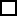 PROFI poštouvlastníDodavatel:Af Office s.r.o.Jednořadá 1051/53160 00  Praha 6IČO: 26768771e-mail: info@afoffice.czForma úhrady: fakturou  dobírkou     hotově   Dodavatel:Af Office s.r.o.Jednořadá 1051/53160 00  Praha 6IČO: 26768771e-mail: info@afoffice.czVyřizuje: xxxxxxxxxxxxxxTelefon: 221 434 xxxTelefon: 221 434 xxxTelefon: 221 434 xxxDodavatel:Af Office s.r.o.Jednořadá 1051/53160 00  Praha 6IČO: 26768771e-mail: info@afoffice.czObjednáváme u Vás:                   nový server DELL, RAM 64GB, HDD 4x480GB SSD, řadič PERC                   iDRAC9, zdroj 550W + základní instalace OS Windows server Standart 2022Objednáváme u Vás:                   nový server DELL, RAM 64GB, HDD 4x480GB SSD, řadič PERC                   iDRAC9, zdroj 550W + základní instalace OS Windows server Standart 2022Cena:                     99.220,-Kč včetně DPHRazítko a podpis:Rozpočet roku:     2021Razítko a podpis: